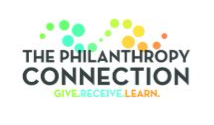 GRANTEE NEEDSFrom time to time, our grantees let us know when they have needs that TPC members may be able to help with or provide referrals to others who may fit the bill. Below is a list of current needs. If you’re interested or know someone who may be, please contact Leslie Levenson, TPC Volunteer Coordinator, for more information unless otherwise noted in the descriptions below.BEST Hospitality TrainingBEST provides individuals with the education, skills and training to excel in the hospitality industry. BEST is looking for volunteers to help the hundreds of hospitality workers who are out of work/seeking new jobs and need help creating or improving their resumes. Contact TPC Volunteer Coordinator Leslie Levenson to learn more details and volunteer.BEST is also seeking volunteers to assist in Zoom ESL and computer classes twice a week for 1-2 hours.Contact Rose London at BEST if you are interested or would like more details. Dignity MattersDignity Matters believes that all women and girls should be able to manage their period with dignity and without shame.Volunteers are needed throughout the year to organize a drive with their family, friends, and community to collect donations of feminine care products and NEW large size bras and underwear. Contact to Maureen Winkler Belger at Dignity Matters to organize a drive.GreenRootsGreenRoots continues to make deep and lasting impacts in Chelsea with work focusing on environmental justice, food justice, and, more recently, health equity.Check out Green Roots’ job posting for a Communications Specialist.GreenRoots is looking for TPC members who can help:Consult on ways to configure current office space to optimize hybrid work situations or to maximize the efficiency of current office space constraints.Connect them with someone with carpentry skills to build a kayak rack near Chelsea Creek and GreenRoots office space.Provide pro bono services to conduct a feasibility study for a GreenRoots capital campaign to happen over the next year.Contact Roseann Bongiovanni at GreenRoots if you can help.Immigrant Family Services InstituteIFSI is seeking volunteers to support its work with immigrants from Haiti who have been provided Temporary Protected Status in the US for 18 months.IFSI needs pro bono lawyers, French-to-English government document translators, Creole-English interpreters, and people to help applicants fill out and submit routine online forms. Volunteers can work virtually or at IFSI sites in Boston and on the North and South Shores.Training is required and will be provided. Contact TPC Volunteer Coordinator Leslie Levenson to join the group of TPC volunteers.Neighbors in Need NIN operates nine food pantries in the Greater Lawrence area. It fulfills the food needs of 850 families with respect and dignity each week. Volunteers are needed at the Lawrence Warehouse to assemble food pantry bags for distribution. Sign up to volunteer on your own or look for a TPC volunteer day in the coming months.Project CitizenshipProject Citizenship seeks to increase the naturalization rate in Massachusetts and beyond.Executive Director Mitra Shavarini would like to work with TPC members who have donor communications experience to brainstorm and outline a program to launch a donor campaign.Contact Mitra if you are interested in lending your expertise.